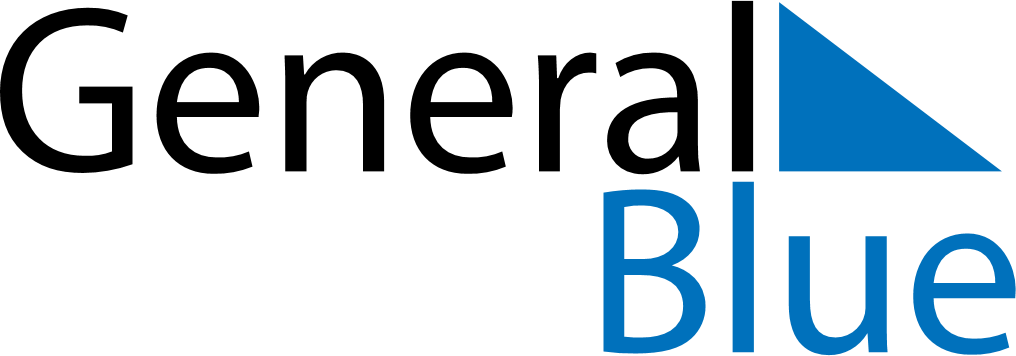 April 2018April 2018April 2018April 2018April 2018April 2018GabonGabonGabonGabonGabonGabonSundayMondayTuesdayWednesdayThursdayFridaySaturday1234567Easter Monday89101112131415161718192021Women’s Day222324252627282930NOTES